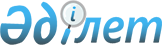 О внесении изменения в решение маслихата города Астаны от 26 мая 2005 года № 143/18-III "О Перечне категорий граждан, нуждающихся в оказании 
социальной помощи за счет средств бюджета города Астаны"
					
			Утративший силу
			
			
		
					Решение маслихата города Астаны от 21 ноября 2012 года № 84/10-V. Зарегистрировано Департаментом юстиции города Астаны 12 декабря 2012 года № 755. Утратило силу решением маслихата города Астаны от 27 июня 2014 года № 250/36-V      Сноска. Утратило силу решением маслихата города Астаны от 27.06.2014 № 250/36-V (вводится в действие по истечении десяти календарных дней после дня его первого официального опубликования).       В соответствии со статьей 43-1 Закона Республики Казахстан от 24 марта 1998 года «О нормативных правовых актах», маслихат города Астаны РЕШИЛ:



      1. Внести в решение маслихата города Астаны от 26 мая 2005 года № 143/18-III «О Перечне категорий граждан, нуждающихся в оказании социальной помощи за счет средств бюджета города Астаны» (зарегистрировано в Реестре государственной регистрации нормативных правовых актов 1 июля 2005 года за № 395, опубликовано в газетах «Астана хабары» № 90 от 5 июля 2005 года, «Вечерняя Астана» № 103-104 от 9 июля 2005 года) следующее изменение:



      преамбулу решения изложить в следующей редакции:

      «В соответствии с подпунктом 5) пункта 1 статьи 55 Бюджетного Кодекса Республики Казахстан от 4 декабря 2008 года, подпунктом 15) пункта 1 статьи 6 Закона Республики Казахстан от 23 января 2001 года «О местном государственном управлении и самоуправлении в Республике Казахстан», в целях дальнейшего оказания социальной помощи нуждающимся гражданам за счет средств бюджета города Астаны, маслихат города Астаны РЕШИЛ:».



      2. Настоящее решение вводится в действие по истечении десяти календарных дней после дня его первого официального опубликования.      Председатель сессии

      маслихата города Астаны                    Н. Мещеряков      Секретарь маслихата

      города Астаны                              С. Есилов
					© 2012. РГП на ПХВ «Институт законодательства и правовой информации Республики Казахстан» Министерства юстиции Республики Казахстан
				